I wonder…I think…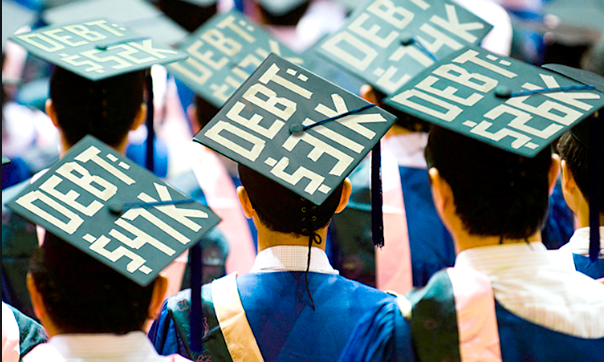 